Утверждаю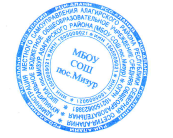 Директор МБОУ СОШ п. МизурКалоева О.Н. 15.09. 2022гГрафик
оценочных процедур в 1—11-х классах
на 2022/2023 учебный годУровеньУчебный предмет/предмет оценкиУчебный предмет/предмет оценкиПланируемая дата проведения оценочной процедурыПланируемая дата проведения оценочной процедурыПланируемая дата проведения оценочной процедурыПланируемая дата проведения оценочной процедурыПланируемая дата проведения оценочной процедурыПланируемая дата проведения оценочной процедурыПланируемая дата проведения оценочной процедурыУровеньУчебный предмет/предмет оценкиУчебный предмет/предмет оценкиЧетвертьЧетвертьЧетвертьЧетвертьЧетвертьЧетвертьЧетвертьУровеньУчебный предмет/предмет оценкиУчебный предмет/предмет оценкиIIIIIIIIIIIIIIVНачальное общее образованиеНачальное общее образованиеНачальное общее образованиеНачальное общее образованиеНачальное общее образованиеНачальное общее образованиеНачальное общее образованиеНачальное общее образованиеНачальное общее образованиеНачальное общее образование1-й класс1-й класс1-й класс1-й класс1-й класс1-й класс1-й класс1-й класс1-й класс1-й классРегиональные оценочные процедурыКомплексная региональная проверочная работаКомплексная региональная проверочная работа22.05Оценочные процедуры по инициативе школыИсследование готовности первоклассников к обучениюИсследование готовности первоклассников к обучению26.09Оценочные процедуры по инициативе школыМатематикаМатематика14.05Оценочные процедуры по инициативе школыРусский языкРусский язык12.05Оценочные процедуры по инициативе школыРодной язык (осетинский)Родной язык (осетинский)15.05Оценочные процедуры по инициативе школыЛитературное чтениеЛитературное чтение19.05Оценочные процедуры по инициативе школыЛитературное чтение на родном языкеЛитературное чтение на родном языке11.05Оценочные процедуры по инициативе школыОкружающий мирОкружающий мир18.052-й класс2-й класс2-й класс2-й класс2-й класс2-й класс2-й класс2-й класс2-й класс2-й классРегиональные оценочные процедурыКомплексная региональная проверочная работа19.0519.05Оценочные процедуры по инициативе школыМатематика21.0921.0921.0922.1222.1216.05Оценочные процедуры по инициативе школыРусский язык23.0923.0923.0921.1221.1215.05Оценочные процедуры по инициативе школыРодной язык (осетинский)22.0922.0922.0923.1223.1216.05Оценочные процедуры по инициативе школыЛитературное чтение21.0921.0921.0918.05Оценочные процедуры по инициативе школыЛитературное чтение на родном языке23.0923.0923.0911.05Оценочные процедуры по инициативе школыОкружающий мир27.0927.0927.0920.1220.1223.05Оценочные процедуры по инициативе школыИностранный язык21.1221.1215.053-й класс3-й класс3-й класс3-й класс3-й класс3-й класс3-й класс3-й класс3-й класс3-й классРегиональные оценочные процедурыКомплексная региональная проверочная работа17.05Оценочные процедуры по инициативе школыРусский язык27.09 27.09 23.1223.1223.1211.05Оценочные процедуры по инициативе школыРодной язык (осетинский)20.0920.0914.1214.1214.1210.05Оценочные процедуры по инициативе школыЛитературное чтение23.0923.0912.05Оценочные процедуры по инициативе школыЛитературное чтение на родном языке29.0929.0918.05Оценочные процедуры по инициативе школыМатематика19.0919.0920.1220.1220.1222.05Оценочные процедуры по инициативе школыОкружающий мир21.0921.0905.1205.1205.1215.05Оценочные процедуры по инициативе школыИностранный язык30.0930.0923.1223.1223.1205.054-й класс4-й класс4-й класс4-й класс4-й класс4-й класс4-й класс4-й класс4-й класс4-й классРегиональные оценочные процедурыКомплексная региональная проверочная работа18.05Федеральные оценочные процедуры — ВПРРусский язык16.03/17.0316.03/17.03Федеральные оценочные процедуры — ВПРМатематика28.0328.03Федеральные оценочные процедуры — ВПРОкружающий мир29.0329.03Оценочные процедуры по инициативе школы

 Русский язык27.0927.0923.1223.1223.12Оценочные процедуры по инициативе школы

 Родной язык (осетинский)21.0921.0921.1221.1221.1217.05Оценочные процедуры по инициативе школы

 Литературное чтение23.0923.0912.05Оценочные процедуры по инициативе школы

 Литературное чтение на родном языке20.0920.0911.05Оценочные процедуры по инициативе школы

 Математика26.0926.0922.1222.1222.12Оценочные процедуры по инициативе школы

 Окружающий мир22.0922.0920.1220.1220.12Оценочные процедуры по инициативе школы

 Иностранный язык30.0930.0923.1223.1223.1210.05Основное общее образованиеОсновное общее образованиеОсновное общее образованиеОсновное общее образованиеОсновное общее образованиеОсновное общее образованиеОсновное общее образованиеОсновное общее образованиеОсновное общее образованиеОсновное общее образование5-й класс5-й класс5-й класс5-й класс5-й класс5-й класс5-й класс5-й класс5-й класс5-й классФедеральные оценочные процедуры — ВПРРусский язык16.0316.03Федеральные оценочные процедуры — ВПРМатематика28.0328.03Федеральные оценочные процедуры — ВПРБиология05.04Федеральные оценочные процедуры — ВПРИстория04.04Оценочные процедуры по инициативе школыРусский язык23.0923.0916.1216.1216.12Оценочные процедуры по инициативе школыРодной язык (осетинский)20.0920.0927.1227.1227.1216.05Оценочные процедуры по инициативе школыМатематика12.0912.0910.1210.1210.12Оценочные процедуры по инициативе школыБиология15.1215.1215.12Оценочные процедуры по инициативе школыИностранный язык28.0928.0923.1223.1223.1218.05Оценочные процедуры по инициативе школыИстория26.1226.1226.12Оценочные процедуры по инициативе школыОбществознаниеОценочные процедуры по инициативе школыГеография19.12/26.1219.12/26.1219.12/26.1222.056-й класс6-й класс6-й класс6-й класс6-й класс6-й класс6-й класс6-й класс6-й класс6-й классФедеральные оценочные процедуры — ВПРРусский язык19.09.19.09.29.0329.03Федеральные оценочные процедуры — ВПРМатематика20.0920.0930.0330.03Федеральные оценочные процедуры — ВПРИстория21.0921.0911.04Федеральные оценочные процедуры — ВПРОбществознание11.04Федеральные оценочные процедуры — ВПРБиология22.0922.0912.04Федеральные оценочные процедуры — ВПРГеография12.04Оценочные процедуры по инициативе школыРусский язык16.1216.1216.12Оценочные процедуры по инициативе школыРодной язык (осетинский)28.0928.0927.1227.1227.1216.05Оценочные процедуры по инициативе школыМатематика28.1228.1228.12Оценочные процедуры по инициативе школыБиология16.12/23.1216.12/23.1216.12/23.12Оценочные процедуры по инициативе школыИностранный язык28.0928.0921.1221.1221.1217.05Оценочные процедуры по инициативе школыИстория26.1226.1226.12Оценочные процедуры по инициативе школыОбществознание21.1221.1221.12Оценочные процедуры по инициативе школыГеография26.0926.0923.12/26.1223.12/26.1223.12/26.127-й класс7-й класс7-й класс7-й класс7-й класс7-й класс7-й класс7-й класс7-й класс7-й классФедеральные оценочные процедуры — ВПРРусский язык23.0923.0931.0331.03Федеральные оценочные процедуры — ВПРМатематика26.0926.0903.04.Федеральные оценочные процедуры — ВПРИностранный язык07.04/10.04Федеральные оценочные процедуры — ВПРИстория29.0929.0913.04Федеральные оценочные процедуры — ВПРБиология27.0927.0914.04Оценочные процедуры по инициативе школыРусский язык13.1213.1213.12Оценочные процедуры по инициативе школыРодной язык (осетинский)22.0922.0924.1224.1224.1204.05Оценочные процедуры по инициативе школыМатематика16.1216.1216.12Оценочные процедуры по инициативе школыИнформатика21.1221.1221.1217.05Оценочные процедуры по инициативе школыФизика23.12/26.1223.12/26.1223.12/26.1219.05Оценочные процедуры по инициативе школыБиология28.1028.1022.1222.1222.12Оценочные процедуры по инициативе школыИностранный язык21.1221.1221.12Оценочные процедуры по инициативе школыИстория12.1212.1212.12Оценочные процедуры по инициативе школыОбществознание20.1220.1220.12Оценочные процедуры по инициативе школыГеография26.0926.0926.1226.1226.128-й класс8-й класс8-й класс8-й класс8-й класс8-й класс8-й класс8-й класс8-й класс8-й классФедеральные оценочные процедуры — ВПРРусский язык03.1003.1019.04Федеральные оценочные процедуры — ВПРМатематика04.1004.1020.04Федеральные оценочные процедуры — ВПРИностранный язык05.10/06.1005.10/06.10Федеральные оценочные процедуры — ВПРФизика08.1008.1015.04Федеральные оценочные процедуры — ВПРГеография08.1008.1017.04Федеральные оценочные процедуры — ВПРИстория10.1010.10Федеральные оценочные процедуры — ВПРОбществознание 10.1010.10Оценочные процедуры по инициативе школыРусский язык23.0923.0922.1222.1222.12Оценочные процедуры по инициативе школыРодной язык (осетинский)17.0917.0919.1219.1219.1222.05Оценочные процедуры по инициативе школыМатематика19.1219.1219.12Оценочные процедуры по инициативе школыИнформатика22.0922.0913.12/15.1213.12/15.1213.12/15.1218.05Оценочные процедуры по инициативе школыФизика20.1220.1220.1216.05Оценочные процедуры по инициативе школыБиология17.12/23.1217.12/23.1217.12/23.12Оценочные процедуры по инициативе школыХимия22.12/24.1222.12/24.1222.12/24.1220.05Оценочные процедуры по инициативе школыИностранный язык21.1221.1221.1215.05Оценочные процедуры по инициативе школыИстория24.1224.1224.12Оценочные процедуры по инициативе школыОбществознание23.12/27.1223.12/27.1223.12/27.12Оценочные процедуры по инициативе школыГеография06.1006.1026.12/27.1226.12/27.1226.12/27.129-й класс9-й класс9-й класс9-й класс9-й класс9-й класс9-й класс9-й класс9-й класс9-й классФедеральные оценочные процедуры — ВПРРусский язык13.1013.10Федеральные оценочные процедуры — ВПРМатематика14.1014.10Федеральные оценочные процедуры — ВПРБиология17.1017.10Федеральные оценочные процедуры — ВПРОбществознание20.1020.10Федеральные оценочные процедурыИтоговое собеседование08.02 (основной)15.03
(по необходимости)08.02 (основной)15.03
(по необходимости)15.05(по необходимости)Оценочные процедуры по инициативе школыРусский язык16.1216.1216.1217.02.17.02.10.04.Оценочные процедуры по инициативе школыРодной язык (осетинский)17.0917.0924.1224.1224.1204.05Оценочные процедуры по инициативе школыМатематика26.1026.1019.1219.1219.1213.02.13.02.14.04.Оценочные процедуры по инициативе школыИнформатика21.0921.0921.12./28.1221.12./28.1221.12./28.1213.04Оценочные процедуры по инициативе школыФизика22.0922.0926.1226.1226.1222.05Оценочные процедуры по инициативе школыБиология13.1213.1213.1216.05Оценочные процедуры по инициативе школыХимия22.0922.0921.1221.1221.1217.05Оценочные процедуры по инициативе школыИностранный язык23.1223.1223.1212.05Оценочные процедуры по инициативе школыИстория24.1224.1224.1220.05Оценочные процедуры по инициативе школыОбществознание20.12./28.1220.12./28.1220.12./28.1215.02.15.02.12.04Оценочные процедуры по инициативе школыГеография22.0922.0920.12./22.1220.12./22.1220.12./22.1214.02.14.02.11.04.Среднее общее образованиеСреднее общее образованиеСреднее общее образованиеСреднее общее образованиеСреднее общее образованиеСреднее общее образованиеСреднее общее образованиеСреднее общее образованиеСреднее общее образованиеСреднее общее образование10-й класс10-й класс10-й класс10-й класс10-й класс10-й класс10-й класс10-й класс10-й класс10-й классОценочные процедуры по инициативе школыРусский язык21.0921.0921.1221.1221.1218.05Оценочные процедуры по инициативе школыРодной язык (осетинский)23.0923.0916.1216.1216.1205.05Оценочные процедуры по инициативе школыМатематика22.0922.0913.1213.1213.1223.05Оценочные процедуры по инициативе школыИностранный язык26.0926.0924.1224.1224.1220.05Оценочные процедуры по инициативе школыИстория30.0930.0916.1216.1216.1213.05Оценочные процедуры по инициативе школыХимия27.0927.0923.1223.1223.1212.05Оценочные процедуры по инициативе школыФизика27.0927.0920.1220.1220.1222.05Оценочные процедуры по инициативе школыИнформатика29.0929.0922.1222.1222.1219.05Оценочные процедуры по инициативе школыОбществознание30.0930.0916.1216.1216.1213.05Оценочные процедуры по инициативе школыГеография--27.1227.1227.1223.05Оценочные процедуры по инициативе школыБиология22.1022.1017.1217.1217.1204.0511-й класс11-й класс11-й класс11-й класс11-й класс11-й класс11-й класс11-й класс11-й класс11-й классФедеральные оценочные процедурыИтоговое сочинение (изложение)07.1207.1207.1201.02 (по необходимости)01.02 (по необходимости)03.05 (по необходимости)Оценочные процедуры по инициативе школыРусский язык19.0919.0915.1215.1215.1201.0301.0319.04Оценочные процедуры по инициативе школыРодной язык (осетинский)16.0916.0916.1216.1216.1205.05Оценочные процедуры по инициативе школыМатематика20.0920.0926.1220.1226.1220.1226.1220.1228.0228.0218.04Оценочные процедуры по инициативе школыИностранный язык26.0926.0924.1224.1224.1220.05Оценочные процедуры по инициативе школыИстория01.1001.1017.1217.1217.1213.05Оценочные процедуры по инициативе школыХимия28.0928.0926.1226.1226.1203.0303.0321.04Оценочные процедуры по инициативе школыФизика28.0928.0926.1226.1226.1203.0303.0321.04Оценочные процедуры по инициативе школыИнформатика29.0929.0920.1220.1220.1202.0302.0320.04Оценочные процедуры по инициативе школыОбществознание01.1001.1017.1217.1217.1213.05Оценочные процедуры по инициативе школыБиология25.1025.1027.1227.1227.1202.0302.0320.04